Provincia San Francisco Solano                                                                                            Año: 6º….                                         ACTIVIDAD INTEGRADORA DE CIENCIAS NATURALESObserva atentamente la imagen. ¿A qué etapa del desarrollo del ser humano corresponde? Justifica tu respuesta, ampliando con la información que brinda la imagen, indicando tipo de caracteres sexuales.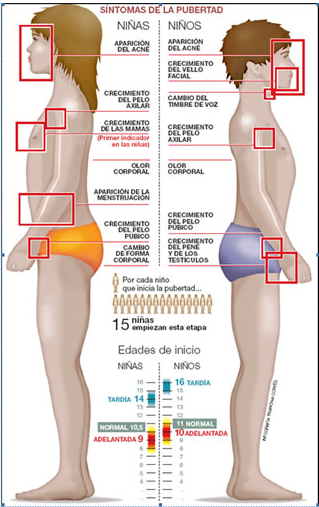 ¿Cuál es la diferencia entre genitalidad y sexualidad? La imagen anterior, ¿a cuál de estos conceptos hace referencia?¿Cuáles son los órganos que forman los sistemas genitales femeninos y masculinos? Describe cada uno de ellos en una red conceptual integrando conceptos de reproducción humana.Para completar por el docentePara completar por el docentePara completar por el docenteTengo que saber…TotalmentelogradoParcialmentelogradoFaltalograrReconocer particularidades y diferencias anatomo-fisiológicas de mujeres y varones, en las diferentes etapas del Desarrollo. Argumentar en función de los conceptos trabajados.Diferenciar conceptos básicos ligados a la reproducción humana.Identificar estructuras y funciones de los sistemas de órganos relacionados con la reproducción.Interpretar y organizar la información sobre los conceptos trabajados.Desempeño global